Der SoVD Elsdorf-Westermühlen und als Partner der SoVD Nübbel laden zu einer Tagesfahrt mit Neubauer-Touristik ein.Liebe Mitglieder und Freunde des SoVD-Nübbel,am Samstag, den 30. April 2022 bieten wir, zusammen mit unseren Freunden aus Elsdorf-Westermühlen, eine Tagesfahrt in die alte Wikingerstadt Riebe in Dänemark an.Abfahrt ist morgens um 930 Uhr in Elsdorf-Westermühlen am Dorfplatz. Im Restaurant „Alt Leck“ in Leck werden wir Mittagessen einnehmen, bevor wir dann um 13:00 Uhr nach Riebe in Dänemark fahren. Dort werden wir vom örtlichen Gästeführern erwartet, die uns die Wikingerstadt und den Dom zeigen werden.Um 16:00 Uhr werden wir im Hotel „Dagmar“ zum Kaffeetrinken erwartet.Danach treten wir die Heimreise an. 	
Wir werden ca. um 20:00 Uhr wieder in Elsdorf-Westermühlen sein.Im Bus gelten die dann geltenden allgemeinen Corona-Regeln. 	
Der Bus ist mit den neusten Lüftungssystemen ausgestattet.Denkt bitte an den Personalausweis, den Impfausweis und die Maske.Der Kostenbeitrag ist 65,00 € kassiert wird bei der Abfahrt im Bus!Anmeldungen bitte ab sofort bis spätestens 28. März 2022 bei: Maria Kieselbach 	04332 – 98979 • Gesche Plähn 04332 - 881 oderGünter Braun	66 95 25 auch per Mail: braun@sovd-nuebbel.deWir hoffen, dass viele Mitglieder und auch Gäste, die Gelegenheit zu dieser Tagesfahrt nutzen!	Herzliche Grüße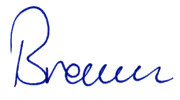 	Vorsitzender OV-NübbelDer SoVD Elsdorf-Westermühlen und als Partner der SoVD Nübbel laden zu einer Tagesfahrt mit Neubauer-Touristik ein.Liebe Mitglieder und Freunde des SoVD-Nübbel,am Samstag, den 30. April 2022 bieten wir, zusammen mit unseren Freunden aus Elsdorf-Westermühlen, eine Tagesfahrt in die alte Wikingerstadt Riebe in Dänemark an.Abfahrt ist morgens um 930 Uhr in Elsdorf-Westermühlen am Dorfplatz. Im Restaurant „Alt Leck“ in Leck werden wir Mittagessen einnehmen, bevor wir dann um 13:00 Uhr nach Riebe in Dänemark fahren. Dort werden wir vom örtlichen Gästeführern erwartet, die uns die Wikingerstadt und den Dom zeigen werden.Um 16:00 Uhr werden wir im Hotel „Dagmar“ zum Kaffeetrinken erwartet.Danach treten wir die Heimreise an. 	
Wir werden ca. um 20:00 Uhr wieder in Elsdorf-Westermühlen sein.Im Bus gelten die dann geltenden allgemeinen Corona-Regeln. 	
Der Bus ist mit den neusten Lüftungssystemen ausgestattet.Denkt bitte an den Personalausweis, den Impfausweis und die Maske.Der Kostenbeitrag ist 65,00 € kassiert wird bei der Abfahrt im Bus!Anmeldungen bitte ab sofort bis spätestens 28. März 2022 bei: Maria Kieselbach 	04332 – 98979 • Gesche Plähn 04332 - 881 oderGünter Braun	66 95 25 auch per Mail: braun@sovd-nuebbel.deWir hoffen, dass viele Mitglieder und auch Gäste, die Gelegenheit zu dieser Tagesfahrt nutzen!	Herzliche Grüße	Vorsitzender OV-Nübbel